PKP Polskie Linie Kolejowe S.A.Biuro Komunikacji i PromocjiTargowa 74, 03 - 734 Warszawatel. + 48 22 473 30 02fax + 48 22 473 23 34rzecznik@plk-sa.plwww.plk-sa.plWarszawa, 18 października 2019 r. Informacja prasowaZnów pojedziemy pociągiem na trasie Szczytno – Pisz Od 20 października wracają pociągi na trasę Szczytno – Pisz. Pasażerowie skorzystają z wygodnych nowych peronów. Inwestycja z Krajowego Programu Kolejowego realizowana przez PKP Polskie Linie Kolejowe S.A. między Szczytnem a Ełkiem wkracza w kolejny etap. Po modernizacji podróż m.in. ze stolicy województwa do Ełku będzie krótsza i wygodniejsza. Na stacjach i przystankach m.in. Pisz, Ruciane Nida, Jeruty, Spychowo, Świętajno są nowe perony. Zmodernizowane obiekty zaoferują podróżnym lepszą obsługę. Po przebudowie są wyższe, co ułatwi wsiadanie i wysiadanie z pociągu. Antypoślizgowa nawierzchnia i funkcjonalne oświetlenie umożliwią bezpieczne poruszanie się także po zmroku. Wygodę umożliwią nowe ławki, wiaty i czytelna informacja pasażerska. Zamontowane zostały także udogodnienia dla osób o ograniczonej możliwości poruszania się: pochylnie, prowadnice i ścieżki dotykowe.Zakończyły się zasadnicze prace na trasie Szczytno – Pisz. Przejazd techniczny potwierdził bezpieczny powrót od 20 października pociągów i zakończenie zastępczej komunikacji autobusowej na pierwszym odcinku linii. Wykonawca będzie kontynuował prace między Piszem a Ełkiem.Wygodniej i szybciej do mazurskich miejscowościModernizacja linii kolejowej Olsztyn – Ełk na odcinku Szczytno – Pisz – Ełk realizowana jest w ramach Programu Operacyjnego Polska Wschodnia. Wartość inwestycji to ok. 300 mln zł. Efektem prac będą szybsze i wygodniejsze podróże ze Szczytna do Ełku. Pociągi pasażerskie pojadą z prędkością do 120 km/h, a czas przejazdu w relacji Szczytno – Ełk skróci się o połowę – z ok. 3 godz. do 1,5 godz. Tym samym podróż z Olsztyna przez Szczytno do Ełku potrwa nieco ponad 2h. Skorzystają mieszkańcy regionu warmińsko-mazurskiego, którzy szybciej dojadą do pracy i szkoły. Będzie dobra oferta dla turystów. Inwestycja zapewni łatwiejszy dostęp do atrakcyjnych miejscowości wypoczynkowych: Ruciane Nida oraz Pisz.Inwestycja w liczbach:1 nowy przystanek: Pisz Wschodni;4 przebudowane stacje: Szczytno, Pisz, Spychowo, Drygały;14 przebudowanych przystanków, m.in. Nowa Wieś Ełcka, Ruciane-Nida;99 przebudowane przejazdy kolejowo-drogowe; 9 przebudowanych mostów i wiaduktów;24 nowych rozjazdów;ok. 113 km torów.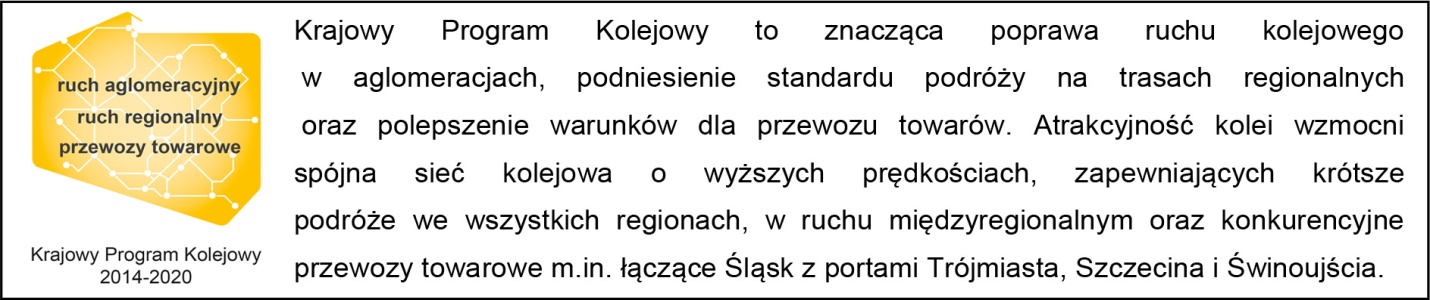 Kontakt dla mediów:Martyn JandułaZespół prasowy PKP Polskie Linie Kolejowe S.A.rzecznik@plk-sa.pl T: + 48 571 370 301